Protokoll 4 – 07.04.2022Norsk Kennel KlubbOrg.nr.: 917567980

styret@nkktv.no
te-ve.region@nkk.no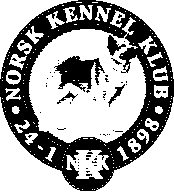      Region Telemark & Vestfold      Kontonr. 15061217646 
              VIPPS 552326Saknr.SakTil behandlingVedtak1Dato, Sted08.03.2022 Teamsmøte
Tilstede: Anne Marit, Mona, Siri, Malin, Heidi, Maren, Geir Tore og Anita 
Forfall: Rita
Ikke møtt: 2Protokoll nr.3  09.02.2022Gjennomgå 03/22
Godkjent 3ØkonomiPå konto ,- 383156,-4Nye mailadresserPost/mail utg & innk.NKK har sendt ut nye mailadresser. 
Regionen klubbadresse er : te-ve.region@nkk.no
E-mail til nye i styret må kobles inn mot denne. Kontakte NKK. AM

Domene for dagens e-mail til styret: styret@nkktv.no
er fornyet et år. Nye i styret må kobles mot denne. AS5Aktiviteter i regionens regiKurs, hundehygge, fagkunnskap, arrangement 
som fremmer våre raser.Maren har mulighet til å ha kurs for NKK instruktører, problemadferd hund til høst/vinter.

Forslag om å organisere NKK trinn 1 kurs i regionen.Forslag om kurs for de som tenker å kjøpe hund.
9NKK’s utstilling Brunstad 2022Teknisk arrangør
Vårutstilling 2022
(3 dager) 17-19.06
Mannskaps behov : Rigging torsdag min. 15 pers. samme ned rigging søndag. 
Vakter fredag, lørdag og søndag for orden, inngang, om rigging.  
Ca. 40 skrivere pr dag.
Lønn, etter NKK sine satser 500,- pr dag + kjøregodtgjørelse.
Avklaringer på tilgang til skrivere: 
Heidi sjekke med skole Melsomvik vg./ utstillings gruppe, 
AM sjekker ut Region Oslo & Akershus og Stokke traveklubb for mulig teknisk hjelp.
Meld fra til Heidi om personer som kan skrive. Hun kan og ha skriver kurs for nye skrivereAM /Siri avklarer med Dag-NKK ang. økonomi og ansvar (kontrakt). Må også avklare ang. parkering og overnatting og at Brunstad stiller med mat som tidligere. 13ÅrsmøteAvholdt 24.03 Larvik 
Protokoll, ledervervAvklare ang. lederverv på neste styremøte. 
Ønsket alle nye i styret velkommen, hadde en presentasjon via Teams. 18EventueltIngen saker19Neste møteDato, Sted25.03.22 kl.19.00, Larvik HK klubbhus,
Siri sjekker med Lene at det er ledig